La Ligue Algéroise d’athlétisme organise sous l’égide de la FAA la 6éme coupe d’Algérie Marche sur route «  El Hadj MECHEKAL Mohammed » Date : 01 Avril 2017Lieu : SATO  (Alger) Catégories Concernées : Cadets, Juniors et Séniors des deux sexes.Distances :La Remise des dossards se fera le Vendredi 31 Mars 2017 au niveau du Stade d’Athlétisme « SATO » de 10h00 à 19h00Aucune Remise de Dossard ne se fera le jour de la compétition.La présentation de la licence sportive à puce de l’année en cours (2016-2017) est obligatoire.Chaque club peut engager autant d’athlètes qu’il désirera par catégorie et par sexe. Néanmoins l’engagement par équipe est nominatif.Le classement par équipe est établi selon le tableau suivant :Le classement par équipe est établi selon le règlement de l’IAAF.Est déclaré vainqueur, l’équipe qui totalise le moins de points sur trois (03) athlètes.En cas d’égalité, les équipes totalisant le même nombre de points seront départagées en faveur du club ayant le marcheur le mieux classé.Une coupe sera remise à l’équipe vainqueur dans chaque catégorie et pour les deux sexes.Des médailles et des diplômes seront remis aux trois (03) premiers individuels et par équipes  dans chaque catégorie et pour les deux sexes. Toutefois, la ligue organisatrice peut envisager des récompenses supplémentaires. Confirmation des engagementsDernier délai Le Mardi 28 Mars 2017 avant Minuit djts.laa@gmail.com. Aucune confirmation ne se fera le Jour de la CompétitionNB : CONFIRMATION des engagements par émail (djts.laa@gmail.com) le 28 Mars 2017 avant Minuit. Par conséquent, tout engagement par Fax ne sera pas pris en considération.Pas de bonification pour la course de la catégorie U18 Garçons et Filles.Aucune confirmation ne se fera le Jour de la Compétition.Veuillez transmettre vos engagements en format « Word ».CLUB:							WILAYA: Code  Wilaya:CATEGORIE:                                                               SEXE: 	NB : CONFIRMATION des engagements par émail (djts.laa@gmail.com) le 28 Mars 2017 avant Minuit. Par conséquent, tout engagement par Fax ne sera pas pris en considération.Pas de bonification pour la course de la catégorie U18 Garçons et Filles.Aucune confirmation ne se fera le Jour de la Compétition.Veuillez transmettre vos engagements en format « Word »..CLUB:							WILAYA: Code  Wilaya:CATEGORIE:                                                               SEXE: 	CATEGORIE:                                                               SEXE: 	NB : CONFIRMATION des engagements par émail (djts.laa@gmail.com) le 28 Mars 2017 avant Minuit. Par conséquent, tout engagement par Fax ne sera pas pris en considération.Pas de bonification pour la course de la catégorie U18 Garçons et Filles.Aucune confirmation ne se fera le Jour de la Compétition.Veuillez transmettre vos engagements en format « Word »..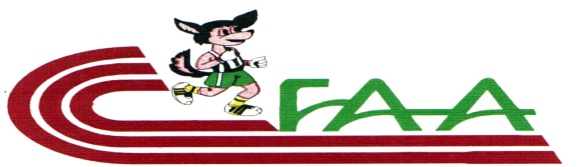 FEDERATION ALGERIENNE D’ATHLETISMELigue  Algéroise d’AthlétismeCoupe d’Algérie de Marche « Hadj MECHKEL Mohamed »SATO Alger Le 01 Avril 2017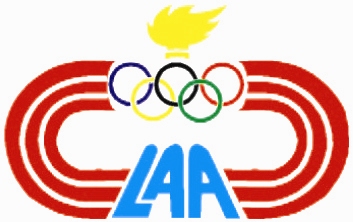 CatégoriesFillesGarçonsU185km10kmU2010km10KmSENIOR20Km20KmCatégoriesNbre d’engagésClassésSeniors0503U200503U180503.FEDERATION ALGERIENNE D’ATHLETISMELigue  Algéroise d’AthlétismeCoupe d’Algérie de Marche  « Hadj MECHKEL Mohamed »SATO Alger Le 01 Avril 2017Le Samedi 01 Avril 2017Le Samedi 01 Avril 2017Le Samedi 01 Avril 2017Le Samedi 01 Avril 2017Le Samedi 01 Avril 2017MATINMATINMATINMATINMATINHeureEpreuveCatégorieCatégorieOBS07 :3020 Km Hommes & DamesHommes & DamesFinale10 :0010 KmU20 Garçons et Filles + U18 GarçonsU20 Garçons et Filles + U18 GarçonsFinale10 :05Cérémonie Protocolaire Individuelle 20 Km Hommes Cérémonie Protocolaire Individuelle 20 Km Hommes Cérémonie Protocolaire Individuelle 20 Km Hommes Cérémonie Protocolaire Individuelle 20 Km Hommes 10 :15Cérémonie Protocolaire Individuelle 20 Km DamesCérémonie Protocolaire Individuelle 20 Km DamesCérémonie Protocolaire Individuelle 20 Km DamesCérémonie Protocolaire Individuelle 20 Km Dames10 :30Cérémonie Protocolaire par Equipes  20 Km HommesCérémonie Protocolaire par Equipes  20 Km HommesCérémonie Protocolaire par Equipes  20 Km HommesCérémonie Protocolaire par Equipes  20 Km Hommes10 :45Cérémonie Protocolaire par Equipes  20 Km DamesCérémonie Protocolaire par Equipes  20 Km DamesCérémonie Protocolaire par Equipes  20 Km DamesCérémonie Protocolaire par Equipes  20 Km Dames11 :305 Km (sur piste)5 Km (sur piste)U18 FillesFinale11 :35Cérémonie Protocolaire Individuelle U20 GarçonsCérémonie Protocolaire Individuelle U20 GarçonsCérémonie Protocolaire Individuelle U20 GarçonsCérémonie Protocolaire Individuelle U20 Garçons11 :45Cérémonie Protocolaire Individuelle U18 GarçonsCérémonie Protocolaire Individuelle U18 GarçonsCérémonie Protocolaire Individuelle U18 GarçonsCérémonie Protocolaire Individuelle U18 Garçons11 :55Cérémonie Protocolaire Individuelle U20 FillesCérémonie Protocolaire Individuelle U20 FillesCérémonie Protocolaire Individuelle U20 FillesCérémonie Protocolaire Individuelle U20 Filles12 :05Cérémonie Protocolaire par Equipes U20 Garçons Cérémonie Protocolaire par Equipes U20 Garçons Cérémonie Protocolaire par Equipes U20 Garçons Cérémonie Protocolaire par Equipes U20 Garçons 12 :15Cérémonie Protocolaire par Equipes U18 GarçonsCérémonie Protocolaire par Equipes U18 GarçonsCérémonie Protocolaire par Equipes U18 GarçonsCérémonie Protocolaire par Equipes U18 Garçons12 :25Cérémonie Protocolaire par Equipes U20 FillesCérémonie Protocolaire par Equipes U20 FillesCérémonie Protocolaire par Equipes U20 FillesCérémonie Protocolaire par Equipes U20 Filles12 :35Cérémonie Protocolaire Individuelle U18 FillesCérémonie Protocolaire Individuelle U18 FillesCérémonie Protocolaire Individuelle U18 FillesCérémonie Protocolaire Individuelle U18 Filles12 :45Cérémonie Protocolaire par Equipes U18 FillesCérémonie Protocolaire par Equipes U18 FillesCérémonie Protocolaire par Equipes U18 FillesCérémonie Protocolaire par Equipes U18 Filles.FEDERATION ALGERIENNE D’ATHLETISMELigue  Algéroise d’AthlétismeCoupe d’Algérie de Marche  « Hadj MECHKEL Mohamed »SATO Alger Le 01 Avril 2017N°DOSNOMPRENOMD de ND de ND de NClubC.WEngN°DOSNOMPRENOMJMAClubC.WEng12345.FEDERATION ALGERIENNE D’ATHLETISMELigue  Algéroise d’AthlétismeCoupe d’Algérie de Marche  « Hadj MECHKEL Mohamed »SATO Alger Le 01 Avril 2017N°DOSNOMPRENOMD de ND de ND de NClubC.WEngN°DOSNOMPRENOMJMAClubC.WEng12N°DOSNOMPRENOMD de ND de ND de NClubC.WEngN°DOSNOMPRENOMJMAClubC.WEng12